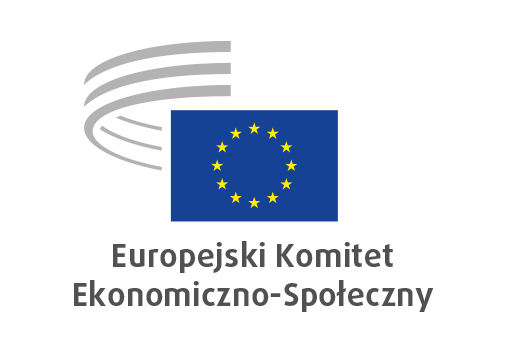 Bruksela, 25 czerwca 2021 rSpis treści:1.	Unia gospodarcza i walutowa oraz spójność gospodarcza i społeczna	32.	ZATRUDNIENIE, SPRAWY SPOŁECZNE I OBYWATELSTWO	53.	TRANSPORT, ENERGIA, INFRASTRUKTURA I SPOŁECZEŃSTWO INFORMACYJNE	134.	JEDNOLITY RYNEK, PRODUKCJA I KONSUMPCJA	145.	ROLNICTWO, ROZWÓJ WSI I ŚRODOWISKO NATURALNE	18Unia gospodarcza i walutowa oraz spójność gospodarcza i społecznaEuropejski system gospodarczy i finansowy: wspieranie otwartości, wytrzymałości i odpornościSprawozdawca:	Tomasz Andrzej WRÓBLEWSKI (Grupa Pracodawców – PL)Dokumenty źródłowe:	COM(2021) 32 finalEESC-2021-00692-00-00-ACGłówne punkty:EKES:z zadowoleniem przyjmuje komunikat i uważa, że ponieważ postpandemiczna transformacja powoduje znaczną zmianę globalnej równowagi sił gospodarczych, UE powinna podjąć szybkie działania w celu zwiększenia odporności gospodarczej Europy;podziela opinię co do potrzeby wzmocnienia międzynarodowej roli euro jako kluczowego narzędzia zwiększania znaczenia gospodarczego Europy w świecie;postuluje wyznaczenie ambitnych celów gospodarczych, aby wzmocnić wspólną walutę, zwłaszcza biorąc pod uwagę tempo zmian w gospodarce światowej oraz obecną pozycję UE pod względem innowacyjności, konkurencyjności i przyjaznego otoczenia regulacyjnego;postuluje zwrócenie większej uwagi na przyczyny słabnącej roli euro w świecie i dokończenie budowy unii gospodarczej i walutowej;zaleca zwrócenie większej uwagi na coraz silniejszą pozycję Chin;postuluje dokończenie budowy unii bankowej i unii rynków kapitałowych, które ma zasadnicze znaczenie dla zwiększenia odporności UE;aprobuje wszystkie działania zaproponowane przez Komisję i proponuje wprowadzenie środków mających na celu dokończenie zmian strukturalnych zarówno na szczeblu unijnym, jak i krajowym, takich jak przegląd ram zarządzania gospodarczego w celu uczynienia ich bardziej ukierunkowanymi na dobrobyt i sprzyjającymi inwestycjom;postuluje położenie większego nacisku na przegląd przepisów pod kątem ich wpływu na konkurencyjność europejskich przedsiębiorstw. Należy w większym stopniu docenić rolę uniwersytetów i instytucji badawczych w rozwoju innowacji;popiera propozycję stworzenia cyfrowego euro i stałej emisji obligacji ekologicznych denominowanych w euro;zgadza się, że rozwój infrastruktur rynku finansowego zapobiegnie zależności od świadczenia kluczowych usług (w tym dostawców danych) przez podmioty z państw trzecich i pomoże zwiększyć odporność UE;proponuje rozważenie sposobów radzenia sobie z rosnącą zależnością UE od dostawców danych finansowych i pozafinansowych spoza UE;popiera tworzenie narzędzi służących przeciwdziałaniu wpływowi niezgodnego z prawem eksterytorialnego stosowania jednostronnych środków przez państwo trzecie na podmioty gospodarcze z UE.Kontakt:	Krisztina Perlaky-Tóth(tel.: 00 32 2 546 97 40 – e-mail: Krisztina.PerlakyToth@eesc.europa.eu)ZATRUDNIENIE, SPRAWY SPOŁECZNE I OBYWATELSTWONowa strategia wdrażania Karty praw podstawowychSprawozdawca:	Cristian PÎRVULESCU (Grupa „Różnorodność Europy” – RO)Współsprawozdawca: 	Christian Bäumler (Grupa Pracowników – DE)Dokumenty źródłowe:	COM(2020) 711 finalEESC-2021-00717-00-00-ACGłówne punkty:EKES:z zadowoleniem przyjmuje nową strategię i jej komplementarność z europejskim planem działania na rzecz demokracji oraz sprawozdaniem na temat praworządności i proponuje włączenie unijnego planu działania przeciwko rasizmowi oraz strategii w sprawie niepełnosprawności i strategii na rzecz równości osób LGBTIQ do kompleksowego procesu planowania;pilnie wzywa do opracowania kompleksowej europejskiej strategii na rzecz społeczeństwa obywatelskiego w celu wzmocnienia zdolności organizacji społeczeństwa obywatelskiego i obrońców praw człowieka poprzez szkolenia, wsparcie organizacyjne i finansowe oraz ochronę przed atakami i kampaniami oszczerczymi. Należy stworzyć mechanizm identyfikacji i zgłaszania ataków i nękania. Komitet jest gotów pomóc w opracowaniu takiej strategii i mechanizmu;podkreśla, że Karta praw podstawowych obejmuje również prawa socjalne. Należy pogłębić dialog społeczny i ukierunkować go na prawa podstawowe określone w Karcie. Komitet ponawia swój apel o położenie większego nacisku na tytuły III – Równość i IV – Solidarność jako na centralne elementy demokratycznej Unii opartej na wartościach;zwraca uwagę na znaczenie praw gospodarczych zawartych w Karcie, takich jak wolność przedsiębiorczości, prawo własności i prawa związane z praworządnością, oraz przypomina, że brak praworządności może negatywnie wpłynąć na wzajemne zaufanie, które leży u podstaw rynku wewnętrznego, a tym samym na wzrost gospodarczy w UE;wzywa Komisję, by w sprawozdaniu na 2022 r. skoncentrowała się na konsekwencjach pandemii dla praw podstawowych, zwłaszcza związanych z dobrobytem społeczno-gospodarczym, i w związku z tym zdecydowanie podkreśliła, że prawa socjalne są prawami podstawowymi. Szczególną uwagę należy zwrócić na prawa, godność i dobrostan dzieci, starszych obywatelek i obywateli oraz osób z niepełnosprawnościami odizolowanych w domach opieki;wzywa Komisję do ścisłego monitorowania, czy fundusze UE są wykorzystywane zgodnie z Kartą, i sugeruje, aby fundusze objęte rozporządzeniem w sprawie wspólnych przepisów były monitorowane przez komisje, w których uczestniczą niezależne organizacje społeczeństwa obywatelskiego, oraz krajowe instytucje zajmujące się prawami człowieka.zachęca państwa członkowskie i Komisję do wdrożenia programów finansowania dla społeczeństwa obywatelskiego i grup społecznych broniących praw człowieka. Programy powinny być tak opracowane, by szanowały autonomię i niezależność finansowanych podmiotów.sugeruje, aby państwa członkowskie ustanowiły krajowe fora ds. praw podstawowych na potrzeby współpracy między krajowymi instytucjami praw człowieka, organami ds. równości, rzecznikami praw obywatelskich, punktami kontaktowymi ds. Karty i innymi organami publicznymi, a także organizacjami społeczeństwa obywatelskiego i obrońcami praw człowieka;proponuje, by Komisja ustanowiła specjalny program pomocy w celu poprawy zdolności krajowych instytucji praw człowieka, umożliwienia lepszego wykorzystania wiedzy fachowej Agencji Praw Podstawowych oraz zorganizowania działań związanych z Kartą w ramach konferencji w sprawie przyszłości Europy oraz przybliżenia kwestii praw podstawowych do obywateli i zainteresowania opinii publicznej.Kontakt:	June Bedaton(tel.: 00 32 2 546 81 34 – e-mail: june.bedaton@eesc.europa.eu)Europejski plan działania na rzecz demokracjiSprawozdawca:	Carlos Manuel TRINDADE (Grupa Pracowników – PT)Współsprawozdawca: 	Andris GOBIŅŠ (Grupa „Różnorodność Europy” – RO)Dokumenty źródłowe:	COM(2020) 790 finalEESC-2021-01173-00-00-ACGłówne punkty:W grudniu 2020 r. Komisja Europejska (KE) przedstawiła europejski plan działania na rzecz demokracji określający środki w trzech obszarach: wolne i uczciwe wybory; wolność mediów i dezinformacja.EKES:z zadowoleniem przyjmuje europejski plan działania na rzecz demokracji, który uważa za pozytywny i konieczny, i zasadniczo popiera zaproponowane w nim środki;jest zaniepokojony podejmowanymi w niektórych państwach członkowskich próbami wykorzystania trudnej sytuacji spowodowanej przez pandemię COVID-19 w celu osłabienia praworządności;zaleca, by KE utworzyła konkretny filar europejskiego planu działania na rzecz demokracji dotyczący zaangażowania społeczeństwa obywatelskiego i partnerów społecznych oraz promowania demokracji pracowniczej. W części 6 opinii zaproponowano model takiego filaru – „Promowanie demokratycznego zaangażowania i aktywnego uczestnictwa także po wyborach”;uważa, że promowanie demokracji powinno obejmować wspieranie demokratycznego uczestnictwa na szczeblu unijnym, krajowym, regionalnym i lokalnym, zaangażowanie społeczeństwa obywatelskiego oraz demokrację we wszystkich jej obliczach i dziedzinach, w tym m.in. demokrację pracowniczą;wyraża ubolewanie, że w europejskim planie działania na rzecz demokracji nie zajęto się ważną rolą umowy społecznej, dialogu społecznego i rokowań zbiorowych w zmniejszaniu nierówności i zachęcaniu Europejczyków do realizacji ideałów demokratycznych;uważa, że należy położyć większy nacisk na dialog obywatelski, i ponawia swój apel o organizację dorocznego forum społeczeństwa obywatelskiego ds. praw podstawowych i praworządności (SOC/627);uważa, że europejski plan działania na rzecz demokracji powinien obejmować szeroko zakrojoną inicjatywę promowania kształcenia w zakresie demokracji i praw podstawowych, zwłaszcza w odniesieniu do młodzieży;apeluje o szybkie wdrożenie dyrektywy o audiowizualnych usługach medialnych, aktu o usługach cyfrowych i aktu o rynkach cyfrowych;wzywa instytucje europejskie do pilnego działania na rzecz bezpieczeństwa i warunków pracy dziennikarzy, w tym poprzez podjęcie kwestii strategicznych powództw zmierzających do stłumienia debaty publicznej (SLAPP).Kontakt: 	Jean-Marie Rogue(tel.: 00 32 2 546 8909 – e-mail: jeanmarie.rogue@eesc.europa.eu)Wzmocnienie kompetencji EuropoluSprawozdawca:	Philip VON BROCKDORFF (Grupa Pracowników – MT)Dokumenty źródłowe:	COM(2020) 796 final -2020/0349 CODEESC-2021-01154-00-00-ACGłówne punkty:EKES:z zadowoleniem przyjmuje wniosek Komisji w sprawie wzmocnienia kompetencji Europolu, mający na celu poprawę zabezpieczeń związanych z ochroną danych i zdolności badawczych Europolu; przyczyni się to do nasilenia walki z przestępczością zorganizowaną i działalnością terrorystyczną i do wzmocnienia operacyjnej współpracy policyjnej w państwach członkowskich UE z myślą o ochronie obywateli;uważa, że podmioty prywatne powinny dysponować punktem kontaktowym na szczeblu UE, w którym można by zgłaszać informacje dla celów postępowania przygotowawczego;z zadowoleniem przyjmuje fakt, że wniosek ma na celu wspieranie organów odpowiedzialnych za zapobieganie przestępczości w znajdowaniu innowacyjnych rozwiązań w walce z przestępczością międzynarodową i dotrzymywanie kroku zmianom, a także rozwój kompetencji i zdolności badawczych Europolu i krajowych organów ścigania;podkreśla, że zwiększenie zdolności Europolu powinno obejmować priorytetowe traktowanie dochodzeń transgranicznych, w szczególności w odniesieniu do szeroko zakrojonych ataków na sygnalistów i dziennikarzy śledczych;uważa, że zharmonizowane i aktualne przepisy mogą prowadzić do skuteczniejszego badania kwestii ochrony danych przy jednoczesnym zachowaniu równowagi między wymogami bezpieczeństwa poszczególnych państw członkowskich a wymogami UE;przyjmuje z zadowoleniem utworzenie nowej kategorii wpisów w celu wsparcia Systemu Informacyjnego Schengen (SIS);uważa proponowane zwiększenie budżetu Europolu za pozytywny krok w kierunku dalszej ochrony obywateli UE oraz za środek zacieśniania współpracy między Europolem a krajowymi organami ścigania; wzrost ten powinien jednak znaleźć odzwierciedlenie w liczbie personelu operacyjnego Europolu i zwiększyć skuteczność organizacyjną;uważa, że propozycje zwiększają rolę Europolu w reagowaniu na zmieniające się sytuacje; zastanawia się jednak, czy nadszedł już czas na umożliwienie Europolowi działania z własnej inicjatywy, ponieważ jego prace będą nadal w dużym stopniu zależeć od działań i przedsięwzięć państw członkowskich oraz danych gromadzonych przez krajowe organy ścigania;uważa, że ponieważ przestępczość zorganizowana staje się coraz bardziej wyrafinowana, a sieci przestępcze coraz bardziej ponadnarodowe, w przyszłości konieczne może być podjęcie dalszych działań na rzecz poszerzenia kompetencji i zakresu działania Europolu;zaleca, by w stosownym czasie przeprowadzono niezależny przegląd roli i obowiązków Europolu oraz uwzględniono w nim opinię społeczeństwa obywatelskiego i innych zainteresowanych stron.Kontakt: 	Triin Aasmaa(tel.: 00 32 2 546 95 24 – e-mail: triin.aasmaa@eesc.europa.eu)Ocena dyrektywy w sprawie zwalczania terroryzmuSprawozdawca:	Wautier ROBYNS (Grupa Pracodawców – BE)Dokumenty źródłowe:	raport informacyjnyEESC-2021-1156-00-00-RIGłówne punkty:EKES:na podstawie oceny dyrektywy 2017/541 stwierdza, że organizacje społeczeństwa obywatelskiego i organy publiczne, z którymi przeprowadzono konsultacje, szeroko uznają jej trafność i użyteczność, 	i wzywa Komisję do kontynuowania i doskonalenia tej strategii;wzywa Komisję, by w jak największym stopniu uprzedzała pojawienie się nowych ruchów, które mogłyby wykorzystywać metody terrorystyczne i nowe techniki służące potencjalnie popełnianiu aktów terrorystycznych;popiera zamiar przeznaczenia odpowiedniego czasu i zasobów na zapewnienie wysokiej jakości szkoleń dla pracowników i wolontariuszy znajdujących się na pierwszej linii zapobiegania, interwencji w miejscach, w których dokonano aktów terrorystycznych, pomocy ofiarom i monitorowania osób, które uczestniczyły w ruchach terrorystycznych, w tym praktycznych ćwiczeń w ramach tych szkoleń i promowania ich roli;zauważa, że podczas gdy stowarzyszenia ofiar rozwijają europejskie sieci współpracy, los ofiar zagranicznych jest prawdziwym problemem, biorąc pod uwagę znaczne różnice między systemami pomocy i postępowaniami sądowymi w UE, zwłaszcza jeśli chodzi o uzyskanie dostępu do niezbędnych informacji w języku ofiar;zwraca uwagę na potrzebę zapewnienia szczególnego uznania ofiar terroryzmu, szybkiej interwencji w celu zaspokojenia ich pilnych potrzeb w zakresie informacji i podstawowych zasobów, odpowiedniego zajęcia się traumą psychiczną i ewentualną niepełnosprawnością oraz zapewnienia procedur sądowych i administracyjnych uwzględniających ich szczególną sytuację;proponuje, by Komisja i państwa członkowskie organizowały regularne formalne spotkania z organizacjami, przedsiębiorstwami i stowarzyszeniami zaangażowanymi w walkę z terroryzmem, aby pomóc im zorientować się w ich roli w tej walce i wypracować konsensus w sprawie całościowej strategii.Kontakt: 	Cinzia Sechi(tel.: 00 32 2 546 97 88 – e-mail: cinzia.sechi@eesc.europa.eu)Unijny program przeciwdziałania terroryzmowiSprawozdawca:	Ákos TOPOLÁNSZKY (Grupa „Różnorodność Europy” – HU)Dokumenty źródłowe:	COM(2020) 605 finalCOM(2020) 795 finalEESC-2021-00879-00-00-ACGłówne punkty:EKES:z zadowoleniem przyjmuje i popiera strategiczny program ochrony bezpieczeństwa obywateli Unii przed zagrożeniami związanymi z terroryzmem, który jest proponowany w ramach strategii UE w zakresie unii bezpieczeństwa, oraz uznaje konieczność silnej i ambitnej polityki zwalczania terroryzmu. Wysiłki na rzecz osiągnięcia tego celu muszą opierać się na uznaniu i pełnym poszanowaniu podstaw prawnych międzynarodowego i europejskiego prawa;uważa, że nowy plan jest ważny i został zaproponowany we właściwym momencie. Aprobuje zawarte w nim zasadnicze rozwiązania oraz położony w nim nacisk na pojęcie odporności. Podkreśla znaczenie stosowania nowoczesnych narzędzi technologicznych, lecz zarazem zwraca uwagę na konieczność zapewnienia ograniczeń w ich stosowaniu z punktu widzenia praworządności i praw podstawowych;podkreśla, że jego zdaniem plan ustanawia spójne ramy działania, skierowane głównie do instytucji i władz, którym powierzono wyspecjalizowane zadania o zasadniczym znaczeniu w zakresie zapobiegania zagrożeniu terrorystycznemu i zwalczania go. Jednakże w ramach tego planu nie włącza się w rozwiązywanie tego problemu w wystarczający sposób przedstawicieli społeczności lokalnych, stowarzyszeń obywateli i ofiar, organizacji społeczeństwa obywatelskiego i związków zawodowych, wspólnot religijnych, środowiska akademickiego ani partnerów prywatnych. W związku z tym uważa, że wartą szczególnego zainteresowania inwestycją w bezpieczeństwo jest wykorzystywanie uzgodnionych działań, programów zmniejszania ryzyka i procesów pojednawczych, które zostały zapoczątkowane na szczeblu wspólnotowym;uważa, że należy przede wszystkim zapobiegać zagrożeniom i napięciom i je eliminować, zamiast zajmować się ich niepożądanymi skutkami po fakcie, co wiąże się z konkretnymi wysokimi kosztami społecznymi. Znaczenie badania i oceny zagrożenia jest podkreślone, tak aby uniknąć tworzenia mechanizmów, które mogłyby w nieuzasadniony sposób naruszać prawa podstawowe;uważa, że państwa członkowskie muszą rozwijać synergię w ramach trwałego wdrażania programu;jest przekonany o konieczności skutecznej i nieustającej walki z terroryzmem, lecz bez podważania europejskich wartości i demokratycznych praw obywateli. Ich znaczące ograniczenie mogłoby oznaczać bowiem, że terroryści osiągnęli swoje cele;jest zdania, że toczący się dialog należy prowadzić z przywódcami religijnymi, ponieważ religie mogą w znacznym stopniu przyczynić się do zmniejszenia radykalizacji i niektórych form zagrożenia oraz napięć, jakie terroryzm wywołuje między społecznościami;podkreśla, że prawo UE zabrania ogólnego i niezróżnicowanego zatrzymywania danych, które jest dopuszczalne jedynie pod warunkiem ścisłych gwarancji, precyzyjnie określonych przepisami oraz przy stałej kontroli systemu wspierającego.Kontakt: 	Cinzia Sechi(tel.: 00 32 2 546 9788 – e-mail: cinzia.sechi@eesc.europa.eu)Wiążące środki w zakresie przejrzystości wynagrodzeńSprawozdawca:	Pekka RISTELÄ (Grupa Pracowników – FI)Dokumenty źródłowe:	COM(2021) 93 final - 2021/0050 CODEESC-2021-01493-00-00-ACGłówne punkty:EKES:z zadowoleniem przyjmuje wniosek Komisji w sprawie wiążących środków w zakresie przejrzystości wynagrodzeń, jednak uważa, że wniosek powinien zostać pod wieloma względami wzmocniony, np. jeśli chodzi o kryteria, z których należy korzystać, aby ustalić wartość pracy, zakres niektórych kluczowych zobowiązań w odniesieniu do przejrzystości oraz rolę partnerów społecznych i rokowań zbiorowych we wdrażaniu zasady równości wynagrodzeń;uważa, że obiektywne kryteria stosowane w ustalaniu wartości pracy w sposób neutralny pod względem płci należałoby opracować z udziałem partnerów społecznych lub też powinni to zrobić oni sami. Kryteria te powinny obejmować te umiejętności i cechy pracy wykonywanej zwykle przez kobiety, jak np. umiejętności związane z nastawieniem na człowieka.nie uważa całkowitego wyłączenia wszystkich pracodawców zatrudniających mniej niż 250 osób za uzasadnione, jednak sądzi, że stworzenie specjalnych zasad dla MŚP może być właściwe;uważa, że należy podjąć środki, by promować rokowania zbiorowe w zakresie równości wynagrodzeń oraz inne środki ukierunkowane na zniwelowanie luk płacowych między kobietami a mężczyznami, nie naruszając autonomii partnerów społecznych.wskazuje, że środki zawarte we wniosku to jedynie niektóre kroki niezbędne, by zająć się strukturalnymi kwestiami leżącymi u podstaw różnicy w wynagrodzeniach kobiet i mężczyzn. Aby w praktyce zapewnić równość wynagrodzeń, konieczne będzie całościowe podejście.Kontakt: 	Annemarie Wiersma(tel.: 00 32 2 546 93 76 – e-mail: annemarie.wiersma@eesc.europa.eu)Europejski plan walki z rakiemSprawozdawczyni:	Małgorzata BOGUSZ (Grupa „Różnorodność Europy” – PL)Współsprawozdawczyni:	Milena ANGEŁOWA (Grupa Pracodawców – BG)Dokumenty źródłowe:	COM(2021) 44 finalEESC-2021-00995-00-00-ACGłówne punkty:EKES z zadowoleniem przyjmuje europejski walki z rakiem jako kamień milowy w tej dziedzinie i wzywa do opracowania konkretnego harmonogramu działania na rzecz jego wdrożenia wraz ze wskaźnikami efektywności, realistycznymi ramami czasowymi i ścisłym zaangażowaniem partnerów społecznych i organizacji społeczeństwa obywatelskiego.Unia Europejska i państwa członkowskie muszą zapewnić wysokiej jakości i dostępną infrastrukturę opieki zdrowotnej oraz skuteczne systemy wsparcia dla dobrego samopoczucia fizycznego i psychicznego pacjentów.Należy również pilnie zająć się negatywnymi konsekwencjami wywołanymi pandemią COVID-19 w dostępie do świadczeń zdrowotnych, uznając również wspierającą rolę, którą w tym zakresie mogą pełnić partnerzy społeczni i organizacje społeczeństwa obywatelskiego.EKES popiera inicjatywy w zakresie badań przesiewowych w kierunku raka i projektów profilaktyki nowotworowej oraz zachęca do korzystania z nowych technologii i danych, w tym metod analitycznych, aby zwiększyć wczesne wykrywanie nowotworów. Badania naukowe i innowacje należy wesprzeć odpowiednim finansowaniem zarówno na szczeblu krajowym, jak i unijnym.Plan walki z rakiem musi uwzględniać sytuację demograficzną w UE i koncentrować się na utrzymaniu dobrego zdrowia do późnego wieku, ale także uwzględniać nowotwory u dzieci, co wymaga szczególnych środków.Aby zmniejszyć krajowe, regionalne i społeczne nierówności w walce z rakiem oraz zapewnić wszystkim rozwiązania o wysokim standardzie, UE powinna zaangażować wszystkie państwa członkowskie we wdrażanie planu i zachęcać do współpracy, a także ułatwić pacjentom chorym na raka leczenie w innym państwie członkowskim i zapewnić dostępność leków, sprzętu medycznego i innych produktów medycznych dostarczanych na dobrze funkcjonującym jednolitym rynku.Międzynarodowa współpraca oraz wysokiej jakości kształcenie w dziedzinach związanych z nowotworami są również bardzo ważne, w tym współpraca między państwami członkowskimi w ramach programów edukacyjnych i promujących umiejętności, wspieranych przez UE i realizowanych również w ramach wspólnych działań partnerów społecznych.Aby przyczynić się do skutecznego zapobiegania nowotworom pochodzenia zawodowego, EKES wzywa do prowadzenia dalszych badań nad narażeniem na substancje rakotwórcze, mutagenne i zaburzające gospodarkę hormonalną w miejscu pracy oraz do badań nad przyczynami nowotworów pochodzenia zawodowego, zwłaszcza u kobiet.EKES podkreśla również znaczenie ograniczenia palenia tytoniu i opowiada się za dalszymi badaniami nad metodą badania zawartości dymu.Przedsiębiorstwa odgrywają główną rolę w opracowywaniu rozwiązań w zakresie profilaktyki, badań przesiewowych, diagnostyki i leczenia nowotworów. Aby zachęcić do skutecznych praktyk, UE musi zapewnić warunki sprzyjające innowacjom, inwestycjom i prowadzeniu działalności gospodarczej.EKES uważa, że aby plan walki z rakiem przyniósł efekty, jego środki muszą być zrozumiałe i wiarygodne dla obywateli europejskich. W tym celu należy opracować ogólnounijne kampanie informacyjne na temat zdrowego stylu życia, roli czystego powietrza i wody oraz nowotworów w miejscu pracy.Kontakt: 	Triin Aasmaa(tel.: 00 32 2 546 95 24 – e-mail: Triin.Aasmaa@eesc.europa.eu)TRANSPORT, ENERGIA, INFRASTRUKTURA I SPOŁECZEŃSTWO INFORMACYJNEOcena – biała księga w sprawie transportu z 2011 r.Sprawozdawca:	Pierre Jean COULON (Grupa Pracowników – FR)Współsprawozdawczyni:	Lidija PAVIĆ-ROGOŠIĆ (Grupa „Różnorodność Europy” – HR)Dokumenty źródłowe:	SWD(2020) 410 finalEESC-2021-00412-00-00-ACGłówne punkty:EKES:chciałby mieć systematyczny dostęp do informacji o postępach we wdrażaniu strategii Komisji i możliwość wnoszenia własnego wkładu w dziedzinie transportu. Ponadto Komitet zaleca, by w przyszłych dokumentach strategicznych od samego początku uwzględniano jasny plan monitorowania;wyraża nadzieję, że oceny te będą polegać na opracowywaniu regularnych i tematycznych sprawozdań z postępów w odstępach czasu umożliwiających rzeczywistą ocenę postępów, opóźnień i ich przyczyn oraz, w razie potrzeby, ewentualnych środków naprawczych. Ważne jest, aby w odpowiednim czasie ocenić, co zostało osiągnięte, a co nie i dlaczego, oraz podjąć odpowiednie działania;wspiera ekologizację transportu, jednakże podkreśla, że transformacja energetyczna musi być sprawiedliwa i zapewniać – nie rezygnując z realizacji wytyczonych celów – wykonalne i realistyczne rozwiązania alternatywne, uwzględniające szczególne lokalne uwarunkowania gospodarcze i społeczne oraz potrzeby wszystkich części Europy, w tym obszarów wiejskich. EKES, podobnie jak w opinii z 2012 r., pragnie zachęcić do otwartej, ciągłej i przejrzystej wymiany poglądów między społeczeństwem obywatelskim, Komisją i innymi właściwymi podmiotami, takimi jak władze krajowe na różnych szczeblach, na temat wdrażania białej księgi. W ten sposób zwiększy się akceptacja i zrozumienie ze strony społeczeństwa obywatelskiego, a także przekaz informacji zwrotnych przydatnych dla decydentów politycznych i osób odpowiedzialnych za wdrażanie;powtarza swoje stanowisko zawarte w opinii z 2011 r. w sprawie społecznych aspektów polityki transportowej UE. Komitet wzywa Komisję Europejską do zastosowania niezbędnych środków w celu zapewnienia harmonizacji norm społecznych w odniesieniu do ruchu wewnątrzunijnego, uwzględniając przy tym potrzebę zapewnienia równych warunków działania w tym zakresie na szczeblu międzynarodowym.Kontakt: 	Antonio RIBEIRO PEREIRA(tel.: 00 32 2 546 9363 - e-mail: Antonio.RibeiroPereira@eesc.europa.eu)JEDNOLITY RYNEK, PRODUKCJA I KONSUMPCJAW stronę zamówień publicznych wspomagających zamknięcie obiegu w gospodarceSprawozdawca:	Ferdinand WYCKMANS (Grupa Pracowników – BE)Współsprawozdawca: 	Gonçalo LOBO XAVIER (Grupa Pracodawców – PT)Dokumenty źródłowe:	opinia z inicjatywy własnejEESC-2021-00087-00-00-ACGłówne punkty:EKES:uważa, że przejrzysty, cyfrowy i konkurencyjny instrument zamówień publicznych wspomagających zamknięcie obiegu w gospodarce – wraz z zielonymi zamówieniami publicznymi określonymi w przepisach Unii – wchodzi w zakres polityki służącej wspieraniu rozwoju jednolitego rynku;podkreśla, że zarządzanie zamówieniami publicznymi stanowi główny i decydujący czynnik w zakresie zwiększania inwestycji w sektorze środowiska, odnośnie do celów na rzecz klimatu oraz w ramach planu inwestycyjnego na rzecz zrównoważonej Europy;zauważa, że zamówienia publiczne, w których uwzględnia się minimalne obowiązkowe kryteria dotyczące zielonych zamówień publicznych (unijne kryteria GPP), wchodzą w zakres polityki gospodarki o obiegu zamkniętym ustanowionej w planie działania UE dotyczącym gospodarki o obiegu zamkniętym;wzywa do podjęcia dalszych działań w celu zwiększenia liczby umów zawieranych obowiązkowo, ponieważ wiele nowych zasad obecnie nadal opiera się na dobrowolnych dostosowaniach;zauważa, że wprowadzenie minimalnych obowiązkowych kryteriów w zakresie zielonych zamówień publicznych może doprowadzić do zwiększenia w Europie poziomu bazowego zamówień publicznych, które są zrównoważone i wspomagają zamknięcie obiegu w gospodarce;z zadowoleniem przyjmuje istnienie opracowanych przez Komisję Europejską znormalizowanych, wolnodostępnych narzędzi służących mierzeniu kosztu całego cyklu życia;uważa, że jakość zatrudnienia, która jest jedną z zasad Europejskiego filaru praw socjalnych, musi znaleźć odzwierciedlenie w obowiązku udzielania zamówień publicznych przedsiębiorstwom, które stosują porozumienia zbiorowe lub, w przypadku ich braku, postępują zgodnie z mającym zastosowanie prawem krajowym i praktyką wynikającymi z porozumień zawartymi między partnerami społecznymi. Zapobiegnie to dumpingowi socjalnemu i zapewni uczciwą konkurencję.Kontakt:	Janine Borg(tel.: 00 32 2 546 88 79 – e-mail: janine.borg@eesc.europa.eu)Żadnego Zielonego Ładu bez ładu społecznegoSprawozdawca:	Norbert KLUGsE (Grupa Pracowników – DE)Dokumenty źródłowe:	opinia z inicjatywy własnejEESC-2020-01591-00-00-ACGłówne punkty:EKES:uważa, że Zielony Ład bez zintegrowanego ładu społecznego nie powiedzie się;jest zdania, że systematyczne zrozumienie głosu pracowników (workers' voice) w podejmowaniu decyzji dotyczących restrukturyzacji i innowacji w świecie pracy powinno również zostać uwzględnione w reformie europejskiego semestru i w krajowych planach zwiększania odporności. Można by to bardziej wykorzystać w ramach unijnej polityki handlowej, opracowując wspólną politykę handlową;uważa, że na wszystkich szczeblach należy rozpocząć debatę polityczną na temat sposobu stworzenia nowych ram UE dla zainteresowanych stron. Parlament Europejski i przyszłe prezydencje Rady UE muszą poprowadzić tę debatę na temat tego, w jaki sposób można określić interakcje między wszystkimi grupami interesu pod względem politycznym, a ostatecznie także w udoskonalonych unijnych ramach prawnych dla zainteresowanych stron, co jest jednym z kluczowych warunków wstępnych dla przedsiębiorstw, które są przyjazne dla klimatu i odporne na zmianę klimatu, długoterminowo zrównoważone i skuteczne gospodarczo, a jednocześnie cechują się odpowiedzialnością społeczną;uważa, że Komisja Europejska i Parlament Europejski powinny kontynuować dyskusje na temat europejskiej dyrektywy ramowej w sprawie minimalnych standardów informowania, konsultowania i udziału pracowników na szczeblu zarządu w przypadkach, gdy spółki przyjmą europejskie prawo spółek;uważa, że taka debata – ukierunkowana na zapewnienie lepszych unijnych ram w zakresie dobrego ładu korporacyjnego – powinna koncentrować się także na powiązaniach z aktywną polityką rynku pracy i jej regionalnym wpływie, skutecznych publicznych służbach zatrudnienia i systemach zabezpieczenia społecznego dostosowanych do zmieniających się wzorców na rynkach pracy, a także na ustanowieniu odpowiednich zabezpieczeń w zakresie minimalnego dochodu i usług społecznych dla grup szczególnie wrażliwych.Kontakt: 	Marie-Laurence Drillon(tel.: 00 32 2 546 83 20 – e-mail: marie-laurence.drillon@eesc.europa.eu)Ustanowienie wspólnych przedsięwzięć w ramach programu „Horyzont Europa”Sprawozdawca generalny:	Anastasis YIAPANIS (Grupa „Różnorodność Europy” – CY)Dokumenty źródłowe:	COM(2021) 87 final – 2021/0048 (NLE)EESC-2021-01861-00-00-ACGłówne punkty:EKES:wzywa do stałego dialogu ze społeczeństwem obywatelskim w kontekście istniejących grup doradczych wspólnych przedsięwzięć oraz do włączenia odpowiednich partnerów społecznych i organizacji społeczeństwa obywatelskiego do grup zainteresowanych stron w ramach wspólnych przedsięwzięć;jest zaniepokojony ograniczoną liczbą organizacji powołanych jako prywatni założyciele kilku przedsięwzięć i apeluje o otwartość i przejrzystość przy wyborze członków stowarzyszonych;opowiada się za przeznaczeniem części budżetu wspólnych przedsięwzięć na działalność MŚP;apeluje o dokładne wyjaśnienie procedury ustalania programu prac dla każdego wspólnego przedsięwzięcia.Kontakt:	Marie-Laurence Drillon(tel.: 00 32 2 546 83 20 – e-mail: marie-laurence.drillon@eesc.europa.eu)Europejskie Partnerstwo w dziedzinie MetrologiiSprawozdawca:	Philip VON BROCKDORFF (Grupa Pracowników – MT)Dokumenty źródłowe:	COM(2021) 89 final – 2021/0049 (COD)EESC-2021-01796-00-00-ACGłówne punkty:EKES:uważa, że wniosek jest istotnym krokiem w kierunku budowania europejskiej gospodarki, która ma stać się liderem przemysłu, technologii i cyfryzacji;uważa, że europejskie sieci metrologiczne (ang. EMN), które koncentrują się zwłaszcza na zainteresowanych stronach i ich potrzebach, będą skuteczniej przyczyniać się do realizacji programu badań naukowych i innowacji, przyjętego w ramach Europejskiego Partnerstwa w dziedzinie Metrologii;jest przekonany o znaczeniu współdziałania z zainteresowanymi stronami w całym łańcuchu wartości w zakresie metrologii w celu zmaksymalizowania absorpcji nowych technologii i przyczynienia się do sprostania głównym wyzwaniom społecznym;podkreśla wagę metrologii jako integralnego elementu innowacji niezbędnych do wspierania ożywienia gospodarczego w całej UE;uznaje rolę, jaką ulepszone i zharmonizowane pomiary i normy mogłyby odegrać w skutecznym funkcjonowaniu jednolitego rynku;uważa, że dokładne normy pomiarowe muszą być dostępne i zrozumiałe dla wszystkich zaangażowanych zainteresowanych stron, w szczególności małych przedsiębiorstw i konsumentów.Kontakt:	Janine Borg(tel.: 00 32 2 546 88 79 – e-mail: janine.borg@eesc.europa.eu)Emisje z maszyn mobilnych nieporuszających się po drogach/skutki pandemii COVID-19Sprawozdawca generalny:	Christophe LEFÈVRE (Grupa Pracowników – FR)Dokumenty źródłowe:	COM(2021) 254 final – 2021/0129 (COD)EESC-2021-02817-00-00-ACGłówne punkty:Komitet z zadowoleniem przyjmuje nowy wniosek dotyczący rozporządzenia, który postrzega jako właściwą i proporcjonalną reakcję na skutki gospodarcze kryzysu związanego z COVID-19.Kontakt:	Luís Lobo(tel.: 00 32 2 546 97 17 – e-mail: luis.lobo@eesc.europa.eu)ROLNICTWO, ROZWÓJ WSI I ŚRODOWISKO NATURALNERozporządzenie ustanawiające środki zarządzania, ochrony i kontroli obowiązujące na obszarze podlegającym kompetencji Komisji ds. Tuńczyka na Oceanie IndyjskimDokumenty źródłowe:	kategoria CCOM(2021) 113 final -2021/0058 CODEESC-2021-02818-00-00-ACUznawszy, że treść wniosku jest zadowalająca, Komitet postanowił wydać pozytywną opinię na temat proponowanego tekstu.Kontrole zwierząt i produktów pochodzenia zwierzęcego wywożonych z państw trzecich do UniiDokumenty źródłowe:	kategoria CCOM(2021) 108 final - 2021/0055 CODEESC-2021-02654-00-00-ACUznawszy, że treść wniosku jest zadowalająca, Komitet postanowił wydać pozytywną opinię na temat proponowanego tekstu.Akt ustanawiający środki ochrony i zarządzania dla obszaru objętego konwencją w sprawie połowów na zachodnim i środkowym PacyfikuDokumenty źródłowe:	kategoria CCOM(2021) 198 final -2021/0103 CODEESC-2021-02656-00-00-ACUznawszy, że treść wniosku jest zadowalająca, Komitet postanowił wydać pozytywną opinię na temat proponowanego tekstu._____________561. SESJA PLENARNA

9–10 CZERWCA 2021 R.

ZESTAWIENIE PRZYJĘTYCH OPINIINiniejszy dokument dostępny jest we wszystkich językach urzędowych 
na stronie internetowej EKES-u:https://www.eesc.europa.eu/pl/our-work/opinions-information-reports/plenary-session-summariesPoniższe opinie można także znaleźć w formie elektronicznej 
za pomocą internetowej wyszukiwarki EKES-u:https://dmsearch.eesc.europa.eu/search/opinion